JARY ul. Sosnowa dz. 103/1 i 103/2, AM-1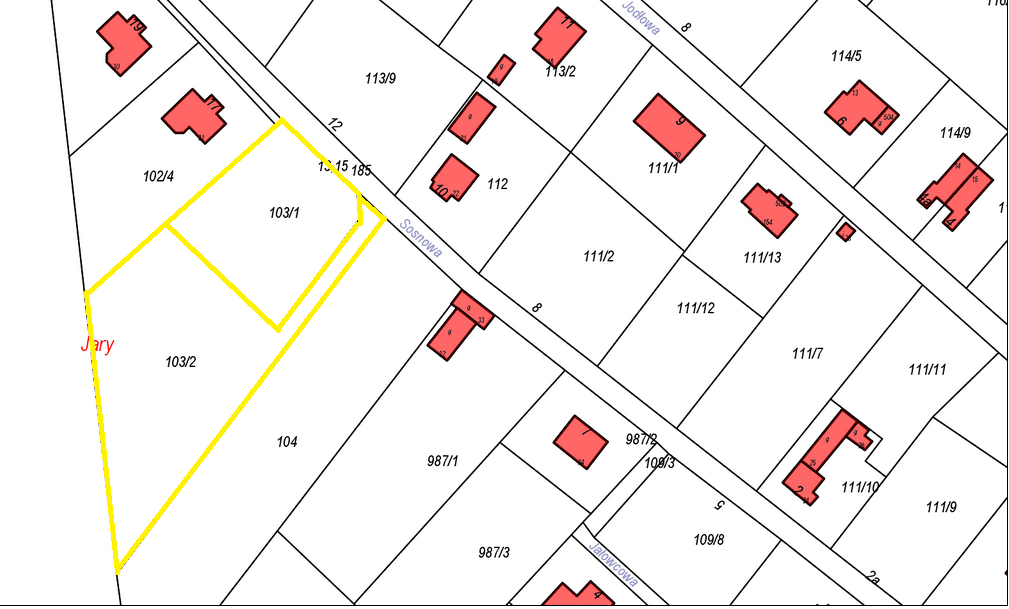 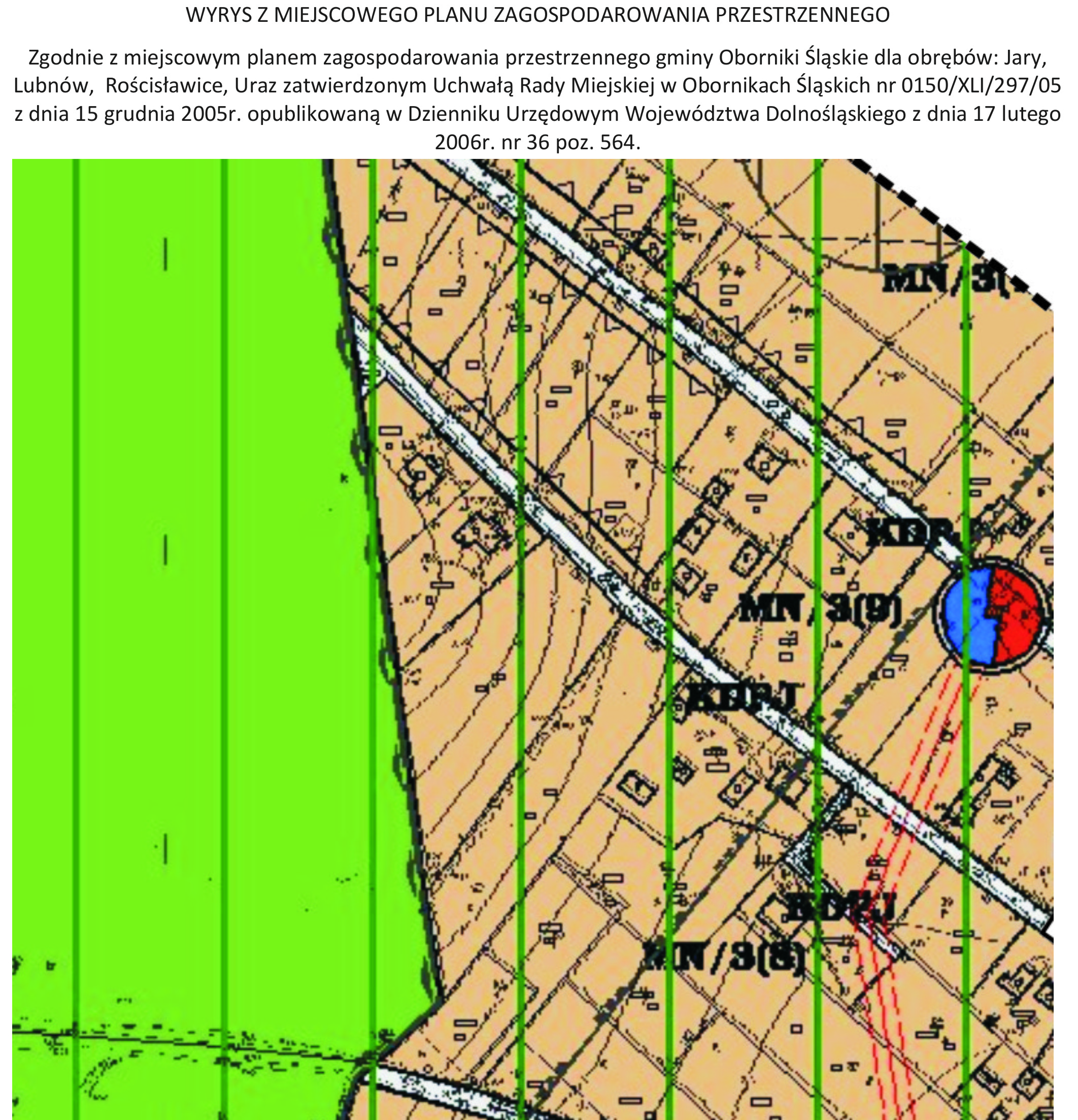 